Logistical Note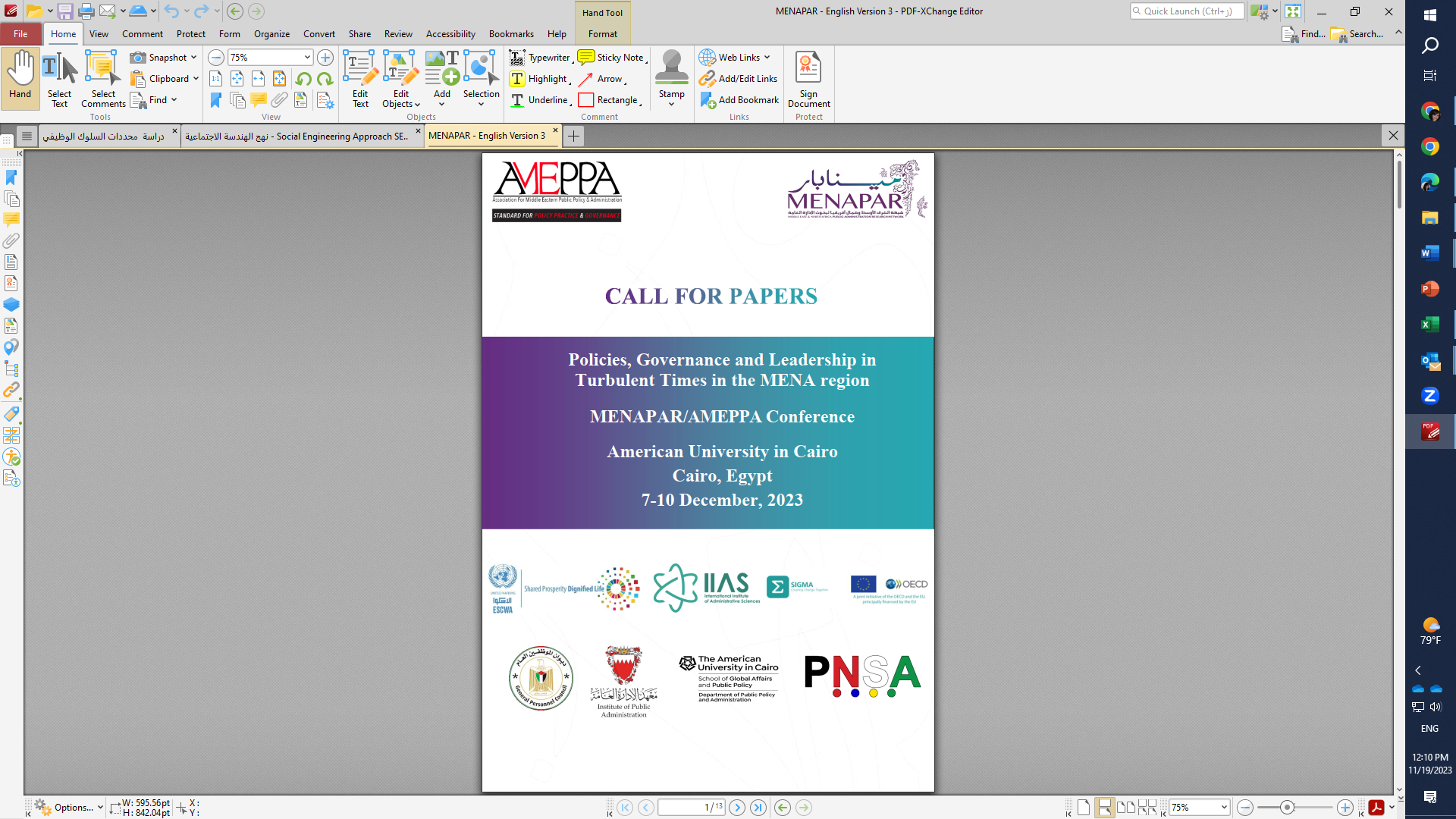 VENUE: Moataz Al Alfi HallAmerican University of Cairo – New Cairo – GATE 4/Pepsi GateAUC Avenue, P.O. Box 74, New Cairo 11835, Egypt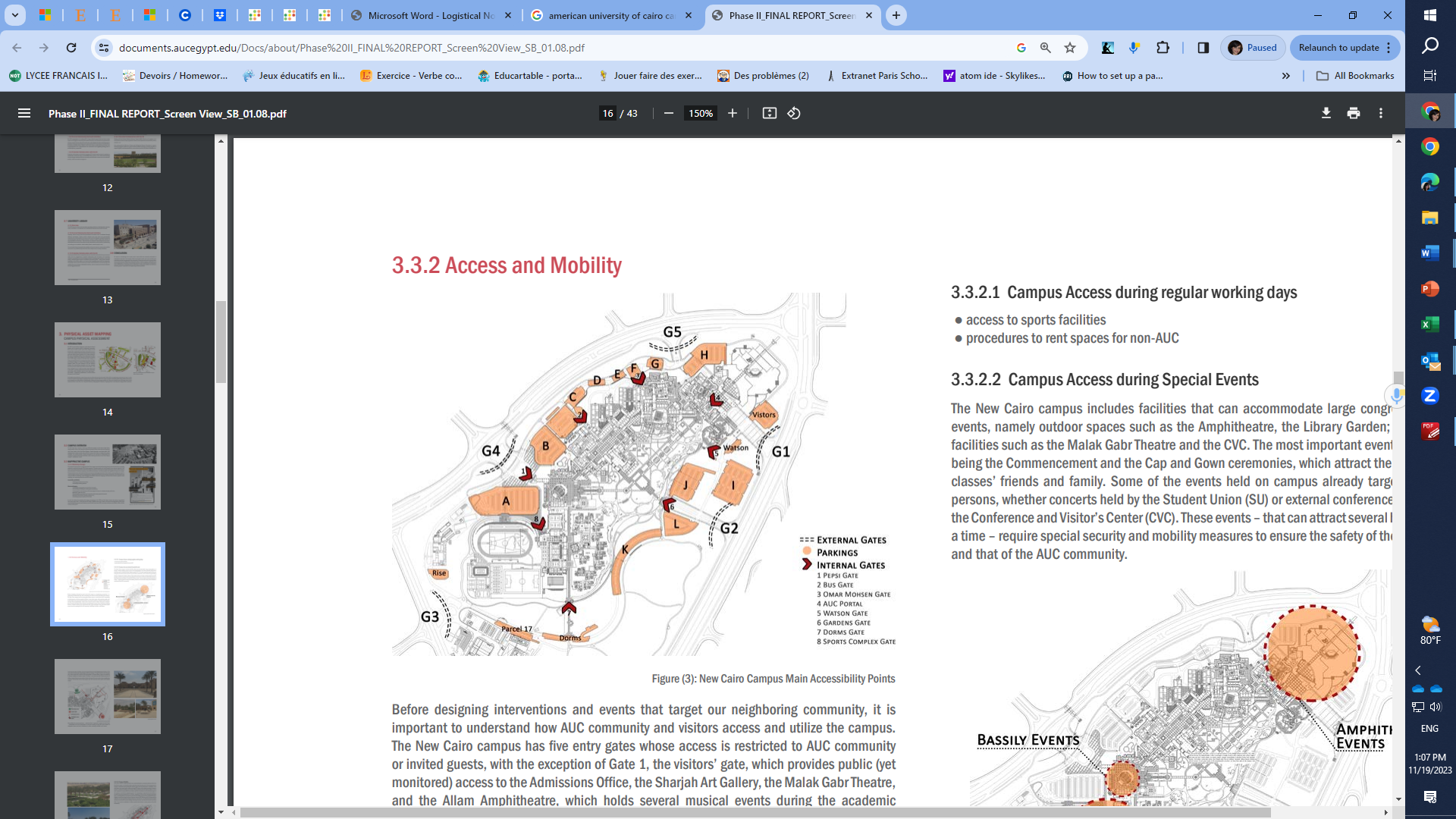 Map: VISA arrangement: Should you require an entry-visa to Egypt and need a invitation letter, please contact us: The conference Organizers will issue the request letter to the participant.   The participant has sole responsibility to process visa submission to the concerned embassy in his/her country of residence.The process of issuing visa request letters may take up to 72 hours. Accommodation: Participants are invited to book their hotel rooms themselves. AUC corporate rates are displayed in the following link:  Corporate Hotel Rates | The American University in Cairo (aucegypt.edu)Dusit - The Westin - Tolip El Narges are the nearest to AUC, JW Marriott- Kempinski- Renaissance are 20 to 30 minutes away.Reservations may be made by directly with the selected hotel.Shuttle will be available from/to the Kempinski. * Please note there are limited numbers of rooms available at the above corporate rates.Airport Transfer:Participants may find airport taxi just at the exit of Arrivals gate at the airport Terminal. For transfer from airport to hotel, we recommend the following applications (smartphone downloadable on IOS, Android): Contact persons (at conference venue): Mariez Wasfi :  mariez.wasfi@aucegypt.eduEnas Abdel Azim:  enas_20@aucegypt.eduMenna Youssef:  mennayousef@aucegypt.edu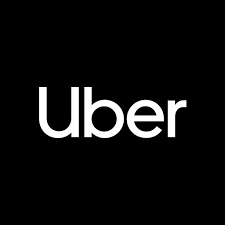 https://www.uber.com/global/en/r/airports/cai/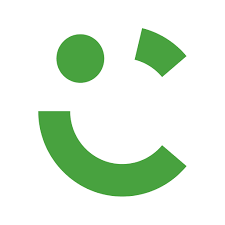 https://www.careem.com/en-AE/ride